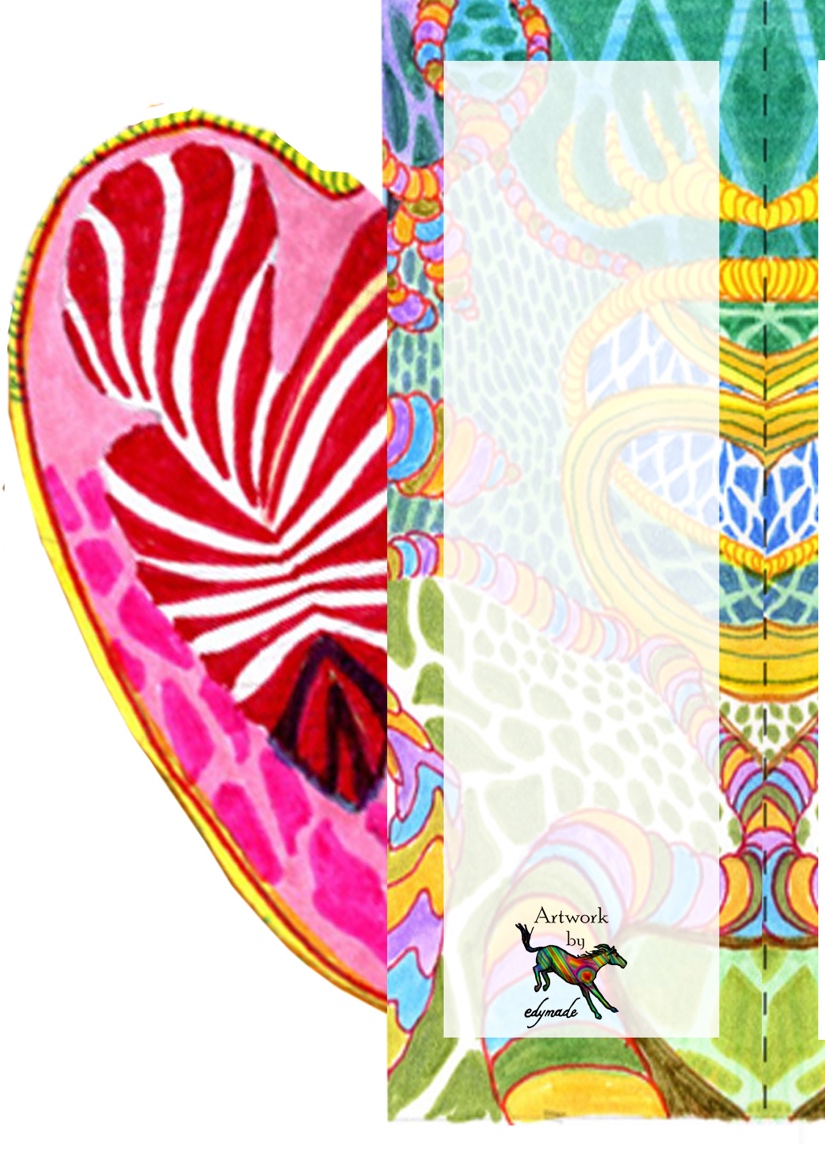 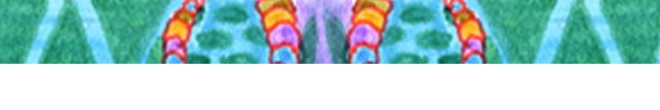 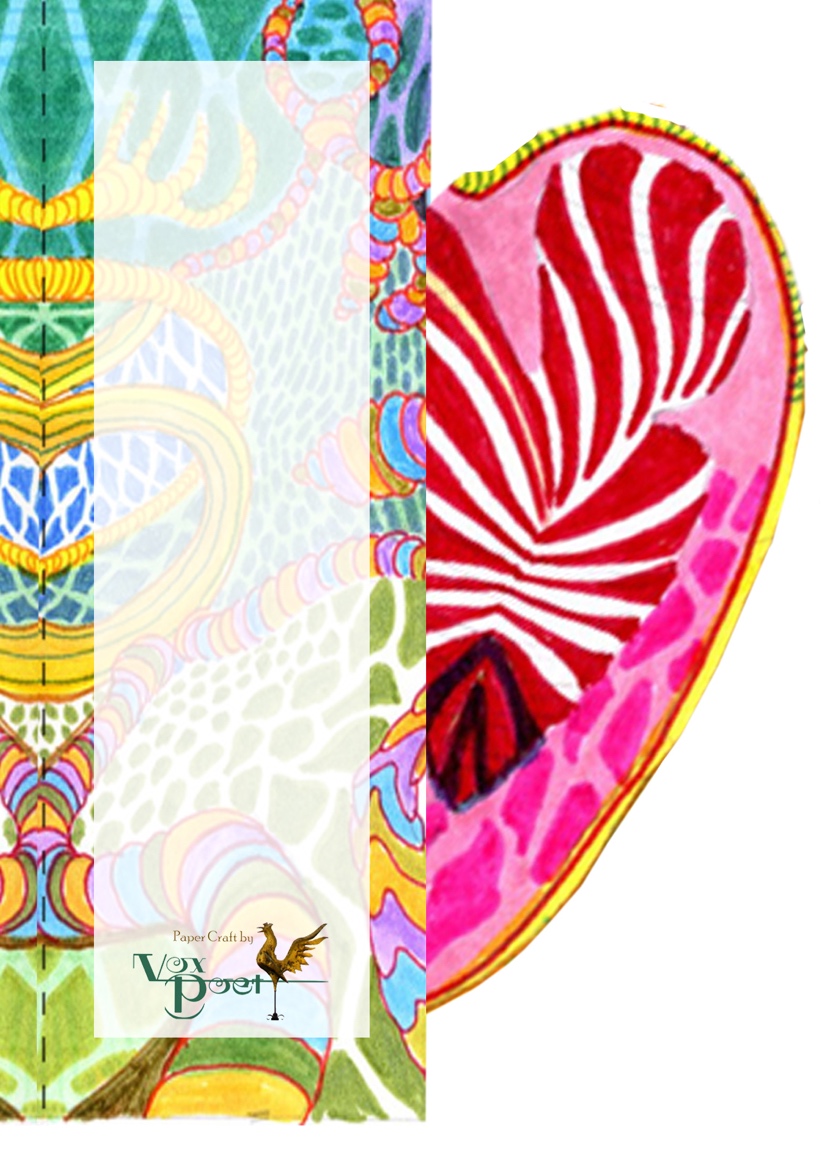 Type your message here!Save as a Word file or a PDF.Email to a loved one.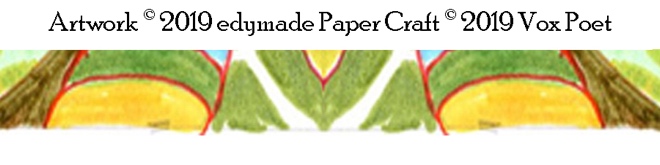 